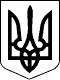 УКРАЇНАЖИТОМИРСЬКА ОБЛАСТЬНОВОГРАД-ВОЛИНСЬКА МІСЬКА РАДАМІСЬКИЙ ГОЛОВА РОЗПОРЯДЖЕННЯвід      01.08.2017    № 171(о)Про розгляд пропозицій та зауважень, висловлених депутатами та міським головою під час підготовки та проведення чотирнадцятої сесії міської ради сьомого скликанняКеруючись пунктами 2, 7, 19, 20 частини четвертої статті 42 Закону України „Про місцеве самоврядування в Україні“, статтею 23 Закону України „Про статус депутатів місцевих рад“, статтею 48 Регламенту Новоград-Волинської міської ради сьомого скликання, враховуючи пропозиції, зауваження, висловлені депутатами міської ради та міським головою під час підготовки та проведення чотирнадцятої сесії міської ради сьомого скликання:1. Керівникам виконавчих органів міської ради вжити заходи з розгляду та виконання пропозицій і зауважень депутатів міської ради та міського голови, які висловлені під час підготовки та проведення  чотирнадцятої  сесії міської ради сьомого скликання, що додаються.2. Посадовим особам, зазначеним у додатку, інформацію про виконання цього розпорядження довести до відома секретаря міської ради Пономаренко О.А. і до 01.09.2017 подати у паперовому і електронному вигляді організаційному відділу міської ради для узагальнення та інформування на черговій сесії міської ради сьомого скликання.     3. Контроль за виконанням цього розпорядження покласти на секретаря міської ради Пономаренко О.А.Міський голова			                                                            В.Л.Весельський Додаток до розпорядження міського головивід  01.08.2017  № 171(о)  Пропозиції і зауваження депутатів міської ради та міського голови, які висловлені під час підготовки та проведення  чотирнадцятої сесії міської ради сьомого скликанняКеруючий справами виконавчого комітетуміської ради 				                                                                        Д.А.Ружицький               № з/пКим внесено пропозицію, зауваженняЗміст пропозицій та зауваженьПосадові особи міської ради, відповідальні за розгляд та реалізацію 1. Рассадін А.О. Розглянути питання щодо проведення оптимізації структури та штатної чисельності працівників виконавчих органів міської ради та внести відповідні пропозиції.Пономаренко О.А.Колотов С.Ю.Гвозденко О.В.Шалухін В.А.Шутова Л.В.Ящук І.К.Ружицький Д.А.Колесник Ж.О.Антонюк П.Г.2.Юшманов І.Г.Надати інформацію про використання за цільовим призначенням нерухомого майна комунальної власності (приміщення), придбаного  за кошти міського бюджету у 2016-2017 роках.Шалухін В.А.Шутова Л.В.Богданчук О.В.Борис Н.П.Дутчак Л.Р.3.Пономаренко О.А.Рассадін А.О.Журбенко О.І.Надати інформацію щодо виготовленої і нереалізованої  проектно-кошторисної документації та пріоритетності  виконання відповідних ремонтно-будівельних робіт згідно зазначеної документації.  Богданчук О.В.Борис Н.П.Ващук Т.В.Гудзь Д.С.Дутчак Л.Р.Заєць Л.В.Хрущ Л.В.4.Остапчук В.І.Опрацювати питання щодо виділення частки територіальної громади міста із спільної часткової власності територіальних громад міста і району.    Шутова Л.В.Дутчак Л.Р.Богданчук О.В.Антонюк П.Г.5.Весельський В.Л.Юшманов І.Г.Седлецький Р.А.Підготувати проект Програми  забезпечення житлом окремих категорій громадян міста Новограда-Волинського на 2017-2021 роки для розгляду її на п’ятнадцятій сесії міської ради. За результатами виконання міського бюджету за 9 місяців 2017 року внести на розгляд сесії міської ради питання про виділення коштів на придбання квартири військовому комісару Канюці С.В. Опрацювати питання щодо співфінансування видатків з міського і районного бюджетів на придбання зазначеної квартири  в розмірі «50% на 50%» від вартості житла в межах 440 тис.грн та направити відповідний лист до районної ради. Шалухін В.А.Ящук І.К.Богданчук О.В.Антонюк П.Г.6.Журбенко О.І.Розглянути питання про виділення коштів на завершення робіт з реконструкції даху будівлі водоочисних споруд (стара станція) за результатами виконання міського бюджету за 9 місяців 2017 року.Шалухін В.А.Ящук І.К.Богданчук О.В.7.Остапчук О.Л.Опрацювати з власником готелю «Леон» питання щодо сплати туристичного збору до бюджету міста Новограда-Волинського. Ящук І.К.8. Погоджувальна радаЗа результатами виконання міського бюджету за 9 місяців 2017 року розглянути питання щодо виділення коштів в сумі 200 тис.грн на виготовлення проектно-кошторисної документації, проведення експертизи об’єкту «Реконструкція пам’ятника на вул. Вокзальна, 2-А з подальшим перейменуванням в пам’ятник полковнику Михайлу Тиші».Шалухін В.А.Ящук І.К.Богданчук О.В.9.Остапчук О.Л.Надати пропозиції щодо ремонту даху ЗОШ №8.Гвозденко О.В.Ващук Т.В.10.Мірзабекян Ю.Л.Рудик Т.К.За підсумками виконання міського бюджету за дев’ять місяців 2017 року вишукати можливість перерозподілу коштів у сумі 353 000 грн на будівництво підвищувальної насосної станції в центральній частині міста на площі Лесі Українки, 3.Шалухін В.А.Ящук І.К.Богданчук О.В.11.Хапчук С.В.Переглянути ставки орендної плати за оренду майна комунальної власності з метою впровадження їх з 2018 року .Шалухін В.А.Богданчук О.В.12.Постійна комісія(Федорчук В.Г.)Надати інформацію про виконання рішення міської ради від 08.06.2012 №267 «Про продаж алкогольних напоїв у місті Новограді-Волинському (регуляторний акт)» та посилити контроль за його виконанням.Ружицький Д.А.Данилюк О.В.13.Крапівницька С.В.Опрацювати питання щодо внесення змін до Програми підтримки об’єднань співвласників багатоквартирних будинків на 2015-2018 роки стосовно спрямування вільних залишків коштів загального фонду міського бюджету на потреби виборчих округів для встановлення технічних пристроїв будинків (домофонів).Шалухін В.А.Богданчук О.В.14.Мірзабекян Ю.Л.Вивчити питання щодо створення секції з плавання в спортивних закладах міста та надати відповідні пропозиції на розгляд п’ятнадцятої сесії міської ради.Гвозденко О.В.Ващук Т.В.Борис Н.П.15.Крапівницька С.В.Надати інформацію щодо проведення ремонту внутрішньоквартальних доріг, який планувалось здійснити у 2015-2016 роках.Шалухін В.А.Богданчук О.В.16.Журбенко О.І.Передбачити в Програмі соціально-економічного розвитку міста на 2018 рік заходи щодо встановлення освітлення в районі колегіуму та на вул.Леваневського, 24.Шалухін В.А.Богданчук О.В.17.Усенко М.Г.Юшманов І.Г.Весельський В.Л.Провести нараду з питань формування перспективної Програми соціально-економічного розвитку міста до 2021 року за участю голів постійних комісій і депутатських фракцій міської ради. Програму соціально-економічного розвитку на наступні роки формувати виходячи з наявної проектно - кошторисної документації та фінансових можливостей міського бюджету.Колотов С.Ю.Пономаренко О.А.Гвозденко О.В.Шалухін В.А.Шутова Л.В.Ящук І.К.Ружицький Д.А.головні розпорядники коштів18.Рассадін А.О.Звернутися до компетентних органів щодо урегулювання питання сплати ПДФО Новоград-Волинським районним сектором управління державної міграційної служби України в Житомирській області до міського бюджету.Ящук І.К.19.Рассадін А.О.Опрацювати питання щодо стягнення з Новоград-Волинського  об’єднаного управління Пенсійного фонду України в Житомирській області та Управління державної міграційної служби України в Житомирській області  заборгованості зі сплати орендної плати за 2017 рік в судовому порядку.  Шалухін В.А.Богданчук О.В.Антонюк П.Г.20.Остапчук О.Л.Вирішити питання щодо проведення нової незалежної оцінки вартості майна, орендованого Новоград-Волинським об’єднаним управлінням Пенсійного фонду України в Житомирській області та Управлінням державної міграційної служби України в Житомирській області. Нарахування орендної плати здійснювати  згідно нової оцінки майна відповідно до  Методики розрахунку і порядку використання плати за оренду майна комунальної власності територіальної громади міста, затвердженої рішенням міської ради.Шалухін В.А.Богданчук О.В.21.Весельський В.Л.Вирішити питання щодо проведення нової незалежної оцінки вартості усього орендованого майна комунальної власності та внести на розгляд п’ятнадцятої сесії міської ради відповідне рішення.Шалухін В.А.Богданчук О.В.